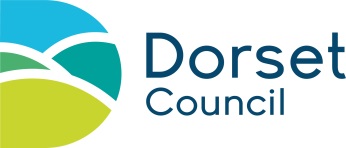 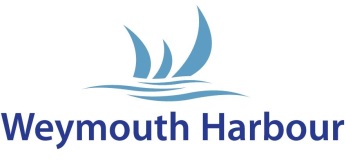 WEYMOUTH HARBOUR - CLEARANCE TO WORKJob Information:Contractor Information:Note: None of the above works are to be started without notifying the Harbour OfficeTo be completed by Weymouth HarbourWe are committed to protecting your personal data; our Privacy Notice can be found on our website or please ask for a copy.Harbour Masters Office, 13 Custom House Quay, Weymouth. Dorset DT4 8BGEmail: weymouthharbour@dorsetcouncil.gov.ukLocation:Vessel Name (if applicable):Description of work to be undertaken:Description of work to be undertaken:Name:Company:Address:Email:Telephone:Mobile:All contractors must comply with Health and Safety at Work regulations All contractors must comply with Health and Safety at Work regulations All contractors must comply with Health and Safety at Work regulations Yes         NoAll contractors must provide Weymouth Harbour with a risk assessment and method statement relevant to the work being undertaken.All contractors must provide Weymouth Harbour with a risk assessment and method statement relevant to the work being undertaken.All contractors must provide Weymouth Harbour with a risk assessment and method statement relevant to the work being undertaken.Yes         NoIs the area clear of dangerous/combustible materials /liquids and safe for work to be undertaken?Is the area clear of dangerous/combustible materials /liquids and safe for work to be undertaken?Is the area clear of dangerous/combustible materials /liquids and safe for work to be undertaken?Yes         NoAll areas of work must be clearly demarcated by the contractor with suitable signage and barriers as necessary to prevent unauthorised access.All areas of work must be clearly demarcated by the contractor with suitable signage and barriers as necessary to prevent unauthorised access.All areas of work must be clearly demarcated by the contractor with suitable signage and barriers as necessary to prevent unauthorised access.Yes         NoWorks must only be undertaken at the agreed time, by arrangement with Weymouth HarbourWorks must only be undertaken at the agreed time, by arrangement with Weymouth HarbourWorks must only be undertaken at the agreed time, by arrangement with Weymouth HarbourYes         NoSuitable and sufficient Personal Protective Equipment must be provided by the contractor and used as necessary by all employees and sub contractors. Suitable and sufficient Personal Protective Equipment must be provided by the contractor and used as necessary by all employees and sub contractors. Suitable and sufficient Personal Protective Equipment must be provided by the contractor and used as necessary by all employees and sub contractors. Yes         NoAll work areas must be maintained in a clean, tidy, safe and proper condition at all times.All work areas must be maintained in a clean, tidy, safe and proper condition at all times.All work areas must be maintained in a clean, tidy, safe and proper condition at all times.Yes         NoAll waste arising from the works must be disposed of in accordance with Weymouth Harbours waste management planAll waste arising from the works must be disposed of in accordance with Weymouth Harbours waste management planAll waste arising from the works must be disposed of in accordance with Weymouth Harbours waste management planYes         NoAll employees or sub-contractors undertaking any works must have suitable and sufficient training for the work being undertaken.All employees or sub-contractors undertaking any works must have suitable and sufficient training for the work being undertaken.All employees or sub-contractors undertaking any works must have suitable and sufficient training for the work being undertaken.Yes         NoNo works requiring  a specific permit will be undertaken until that permit  has been approvedNo works requiring  a specific permit will be undertaken until that permit  has been approvedNo works requiring  a specific permit will be undertaken until that permit  has been approvedYes         NoAll work must be undertaken in accordance with current legislation and approved codes of practice.All work must be undertaken in accordance with current legislation and approved codes of practice.All work must be undertaken in accordance with current legislation and approved codes of practice.Yes         NoAll contractors must provide Weymouth Harbour with evidence of adequate insurance cover.All contractors must provide Weymouth Harbour with evidence of adequate insurance cover.All contractors must provide Weymouth Harbour with evidence of adequate insurance cover.Yes         No  Details of any site specific risks, special conditions, or precautions needed:  Details of any site specific risks, special conditions, or precautions needed:  Details of any site specific risks, special conditions, or precautions needed:  Details of any site specific risks, special conditions, or precautions needed:Work commences when?DateTimeTimeWorks finishes when?DateTimeTimeI have personally examined the above precautions and am satisfied that all necessary safety arrangements have been taken and will be maintained for the duration of the work.I will immediately report to Weymouth Harbour any incident accident or dangerous occurrence.I will inform Weymouth harbour when works are complete.I will sign off the permit when works are complete.I have personally examined the above precautions and am satisfied that all necessary safety arrangements have been taken and will be maintained for the duration of the work.I will immediately report to Weymouth Harbour any incident accident or dangerous occurrence.I will inform Weymouth harbour when works are complete.I will sign off the permit when works are complete.I have personally examined the above precautions and am satisfied that all necessary safety arrangements have been taken and will be maintained for the duration of the work.I will immediately report to Weymouth Harbour any incident accident or dangerous occurrence.I will inform Weymouth harbour when works are complete.I will sign off the permit when works are complete.I have personally examined the above precautions and am satisfied that all necessary safety arrangements have been taken and will be maintained for the duration of the work.I will immediately report to Weymouth Harbour any incident accident or dangerous occurrence.I will inform Weymouth harbour when works are complete.I will sign off the permit when works are complete.Name:Signature:Date:Date:Permission Granted:      Signature:Date:Permission Refused:      Signature:Date: